     Article Est Républicain du  01/09/2015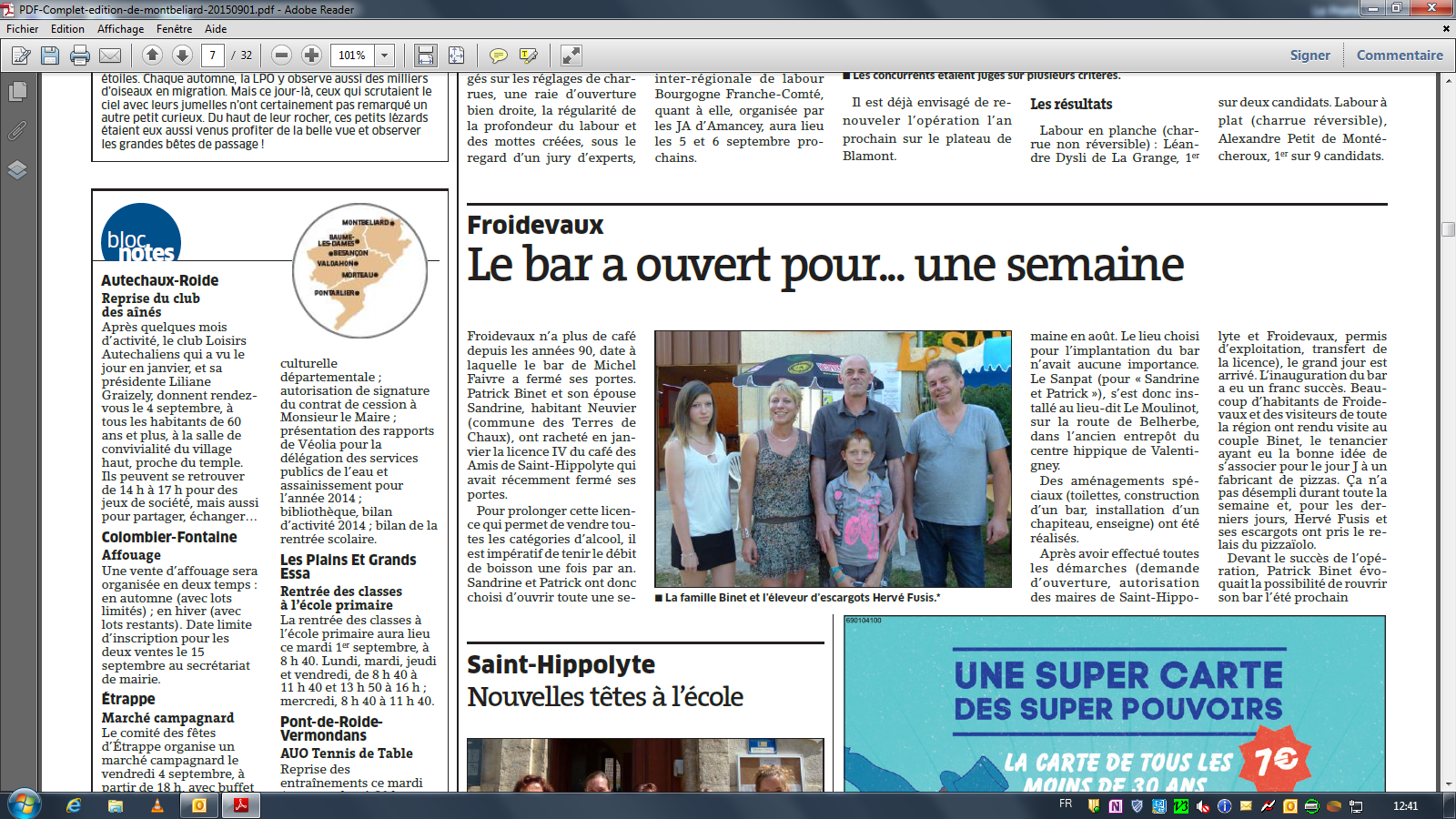 